PURDUE UNIVERSITY FORT WAYNEDepartment of Mathematical SciencesAssistant Professor of Mathematics Education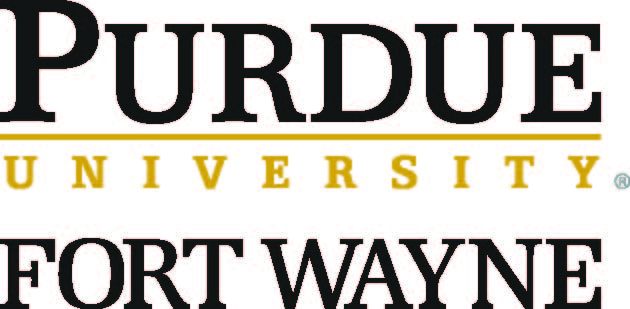 The Department of Mathematical Sciences at Purdue University Fort Wayne (PFW) seeks an Assistant Professor to teach undergraduate and graduate courses in mathematics education and undergraduate mathematics beginning August 2022.  The successful candidate will demonstrate a commitment to and expertise in teaching and research and will hold a doctorate in Mathematics Education by the start of employment. ABD candidates will be considered. Applicants should include any relevant teaching experience, as well as teaching certification in Mathematics and Higher Learning Commission credentials in Mathematics.The department is committed to advancing diversity in all areas of faculty effort, including research, teaching and service/engagement.  Candidates should address at least one of these areas in their cover letter, indicating their past experiences, current interests or activities, and/or future goals to promote a climate that values diversity and inclusion.  The Department has thriving undergraduate and masters programs and a collegial and professionally active faculty.  Additional information about the Department and University is available at https://www.pfw.edu/math/Purdue University Fort Wayne is a Master’s Comprehensive I institution with 10,000 students from the city of Fort Wayne and the surrounding region.  Fort Wayne is the second largest city in Indiana with about 250,000 residents.  Fort Wayne offers affordable housing, multiple school systems, a diverse arts community, and excellent health care systems.Applicants should submit a letter of application, curriculum vita, graduate transcripts, evidence of teaching effectiveness, and 1–2-page teaching philosophy to https://careers.purdue.edu/FW/go/FW-Faculty/7720100/. They should also arrange for three letters of reference (at least one addressing your teaching) be sent to math@pfw.edu. Questions about this position can be addressed to the same email.The appointment will begin August 2022.  Screening of applications will begin immediately and continue until the position is filled. To receive full consideration, applications have to be received by January 15, 2022. Employment is contingent on available funding and a satisfactory background records check. All candidates who are interviewed should prepare a 45-60 minute instructional student presentation.Purdue University Fort Wayne is an Equal Opportunity/Equal Access/Affirmative Action Employer fully committed to achieving a diverse workforce.  All individuals, including minorities, women, individuals with disabilities, and protected veterans are encouraged to apply.